СИМВОЛИКА РОДНОГО КРАЯ КАК ДУХОВНО-НРАВСТВЕННЫЙ ОРИЕНТИРАвтор: Ходаева Яна Викторовна, педагог-библиотекарь ИБЦ МАОУ СОШ №1 – «Школа Сколково - Тамбов»ВведениеНи одно государство на высокой стадии своего развития немыслимо без государственных символов – герба и флага. Меняются эпохи и правители, вместе с ними меняются и эмблемы государств, как зеркало происходящих исторических и политических преобразований.Каждый человек испытывает чувство гордости за свою Родину, свой народ и страну, свою землю и ее историю. Олицетворяют родную землю ее символы. Наше государство имеет свою символику, свои символы имеет каждая область нашей страны. Исследовательская работа призвана укрепить интерес к познанию родного языка, истории, культуры России;Помимо государственных символов страны и символов субъектов Российской Федерации активно создаётся символика городов, районных центров, поселений. Серия библиотечных краеведческих уроков посвящена этой тематике, а именно чествованию государственной символики и празднования государственных праздников. Гражданское, патриотическое, духовно-нравственное воспитание – направления, которые являются одними из ведущих в деятельности школьного Информационно-библиотечного центра. Данная исследовательская работа направлена на укрепление чувства исключительности родных мест, особенности культуры и истории Тамбовщины, а также на создание позитивного образа Тамбовского края в глазах обучающихся.Символическим изображением, которое показывает исторические традиции города, районного центра, поселка, является герб. Он является носителем символических изображений – это фигуры, астрономические объекты, предметы, архитектурные сооружения, портреты знаковых личностей стран, представители флоры и фауны. Объектом нашего внимания стали гербы Тамбовской области, так как история и культура родного края – неотъемлемая часть воспитания подрастающего поколения. Актуальность исследования связана с необходимостью более полного и всестороннего изучения геральдических особенностей городов и районов родного края, всегда хочется по-новому взглянуть на что-то знакомое – на роль гербов в нашей жизни, обратить особое внимание на гербы городов и районных центров нашей области, изучить какие именно изображения на них имеются и почему, что они символизируют, а также привлечь внимание обучающихся к истории происхождения гербов.Знакомясь с гербами городов и административных центров Тамбовской области, было отмечено, что на них изображены разные элементы: во многих из них присутствуют растения; животные; насекомые; другие символы – мельница, звезда, книга, якорь, клубок, башня, кадка, серп, ладья, колокол, меч и другое. Изучая школьные предметы «География», «История» учащиеся интересуются, какова геральдическая символика нашей области и как тот или иной герб отражает историю и культуру каждого из районов Тамбовской области. Изучать гербы очень интересно, а особенно узнавать их связь с данной местностью. С учётом этого и была выбрана тема исследования: «Символика родного края: гербы Тамбовской области».Библиотечные уроки по данному направлению помогают выяснить, насколько важной эта проблема является для учащихся нашей школы и насколько хорошо ребята знают символы родного края. Разговаривая с учащимися, замечено, что они много знают о государственных символах России, а вот содержание символов городов своей области им практически незнакомы, так как, на мой взгляд, недостаточно источников информации по данной проблеме. Даже несмотря на то, что зачастую родители родились и выросли в каком-то районе, дети не знают, как выглядит герб этого района и даже некоторые удивлялись, что у районов области есть свои гербы. Поэтому и цель исследования соответствующая: расширение знаний о гербах городов и районов Тамбовской области. Гипотеза исследования:Геральдика – интереснейшая наука, изучая которую можно очень многое узнать о многогранных особенностях не только той или иной страны, своего государства, региона, но и отдельного города или района. Изучение геральдики – это не только расширение своего кругозора и интеллектуального потенциала, а также проявление уважения к прошлому, к достояниям культуры, к тем, кто создавал национальные символы. В каждом государственном символе заложен глубокий смысл, каждый отражает происхождение страны, поселения, города или края, его историю, национальные традиции, особенности хозяйства и природы.В соответствии с целью и гипотезой были определены следующие задачи исследовательской работы:Задачи исследования: - найти, изучить и проанализировать информацию из литературных источников (энциклопедические книги, журналы, газеты, справочных материалов и Интернет-ресурсов о геральдических символах, символике предметов) и научиться самостоятельно обрабатывать и применять полученную информацию;- найти изображения гербов городов и районных центров Тамбовской области и подробно исследовать наглядный материал;- изучить какие символы изображены на гербах городов и районных центров нашей области и их значение;- выяснить связь символов на гербе с историей и культурой конкретной местности и причину почему именно они стали символами данного района;- популяризировать данную краеведческую информацию среди обучающихся с помощью авторского интерактивного ресурса;- уточнить, символизирует ли какой-то предмет природу или отображает хозяйственые особенности территории, актуально ли данное изображение сегодня;- выявить причины, обусловившие выбор конкретного изображения на гербе в качестве геральдического символа определённого населённого пункта;- провести социологический опрос среди учащихся 8-11 классов школы об отношении к гербу: знают ли они гербы своей малой родины, составные части герба, особенности изображения на гербах, законы геральдики; [см. прил.4]- проанализировать, обобщить и систематизировать результаты, сформулировать выводы и оформить результаты.Для решения данных задач использовались следующие методы: поиск информации, анализ и систематизация теоретических источников по исследуемой теме, опрос, анализ и обобщение, моделирование, создание авторского ресурса по теме [см.прил.3].Новизна исследования заключается в попытке систематизации информации о конкретных предметах и символах, используемых в геральдике Тамбовского края.Объектом нашего изучения стала геральдика городов и районных центров Тамбовской области.Предмет исследования: символы в геральдике городов и районов Тамбовской области.Сроки исследования: 1 сентября 2022 года по 1 ноября 2022 года.Этапы исследовательской работы:1. Подготовительный этап: выбор темы исследовательской работы,определение целей, задач, методов исследования, выдвижение гипотезы, поиск и сбор информации (литературные и справочные материалы, картографические источники, Интернет-ресурсы).2. Основной этап - исследовательский: изучение и анализ теоретических источников о гербах, символах, предметах, изображенных на гербах, законах геральдики, сбор изображений гербов и фотографий с видами городов; уточнение, символизируют ли они природу или являются важными для экономики района; проведение социологического опроса, анализ данных.3. Заключительно-обобщающий этап: подведение итогов исследования, формулировка выводов, оформление результатов исследовательской работы и представление результатов своей работы в виде интерактивного Интернет-ресурса, созданного в сервисе StoryMap. Данный сервис привлек возможностью рассказать историю о гербах с привязкой к картам. Так появилась возможность виртуально посетить каждый район нашей области. Все передвижения также можно отследить по карте, наблюдая, например, удаленность от Тамбова или другие параметры. Поэтому у нас получилась своеобразная краеведческая экспедиция по родной области. Ссылка на ресурс: https://uploads.knightlab.com/storymapjs/8c8ceb1f0a9cc63a384e29a1c2bd8ff1/kraevedcheskii-bibliotechnyi-kvilt-simvolika-tambovskoi-oblasti/index.html  В слайдах ресурса дано подробное обоснование символики на каждом гербе и описана связь символики с конкретной местностью, с родом деятельности населения в прошлом, связь с настоящим. [прил.3]Данный ресурс активно применяется в ходе краеведческих библиотечных уроков.Глава 1. Понятие о геральдикеГеральдика – это определенная эмблематическая система, в которой сложился свой эмблематический язык, сформировались возникшие на практике особенности изображения и расположения отдельных элементов, выработалась структура герба и принципы его описания. Иными словами, это не какой-то хаотический набор изображений, а четко выделяемая система, имеющая свою структуру, внутреннюю логику и свои характерные черты. [2]Герб – не просто символ города или района. Герб – это «визитная карточка» территории, своеобразное выражение историко-географических, хозяйственных особенностей данной местности [1]. Символические образы подчеркивают особенности территории, отражают историческое прошлое города, района, их хозяйственную и географическую специфику, основные занятия населения, рассказывают об историко-культурных и природных достопримечательностях.В словарях и справочниках можно увидеть несколько определений слова Герб. Изучением гербов занимается наука геральдика. Геральдика – наука точная. Каждый элемент изображения на гербе – не просто «картинка», а знак международного «языка», означающий определенное понятие, имеющий определенный смысл.Использование различных символов в геральдике имеет большое значение и длительную историю. Например, растения символизируют жизненную силу, жизненный цикл, питание, изобилие. Животные указывают на определенную черту характера, проживающих на данной территории людей – трудолюбие, стойкость, доброжелательность. Район исследования – Тамбовская область [см. прил.1]– выбран, так как здесь мы проживаем, здесь живут наши родители, дети, бабушки и дедушки, жили наши предки и нам очень интересна история и культура родного сердцу края.Изучение родных мест и краеведение – обширная, волнующая область большого познавательного, эстетического и воспитательного значения для каждого человека. Не зная культуру тех территорий, где ты рожден, сложнее понимать величие и силу страны в целом, поэтому изучение родного края воспитывает гражданина и патриота своей страны, знающего и любящего свою культуру, литературу, историю, традиции, природу.Символика цветов на гербах: 
- красный – «мужество», «страсть»; 
- голубой – «величие, красота, ясность»; 
- зелёный – «изобилие, свобода, надежда»; 
- пурпурный – «власть»; 
- чёрный – «печаль, скромность», «постоянство»; 
- серебро – «чистота и скромность», «благородство»; 
- золото – «богатство, сила, верность», «знатность».В гербах Тамбовской области все эти цвета присутствуют, но всё-таки преобладает лазурь, золото, серебро, красный цвет и зеленый.Глава 2. Гербы Тамбовской областиВ ходе исследования было изучено 7 гербов городов (Тамбов, Моршанск, Мичуринск, Котовск, Рассказово, Уварово, Кирсанов) и 23 герба районов Тамбовской области и главный герб Тамбовской области [3].Дерево – один из центральных традиционных символов. Часто символическое дерево не принадлежит к какому-либо определённому роду. Хотя популярны: дуб, сосна, ель, липа, берёза, олива, пальма, лавр, чуть меньше – яблоня, груша, вишня, тис, кедр и баобаб. Например, Уваровский район – вишневое дерево, г. Котовск – ель, Инжавинский район – дуб, Моршанский и Пичаевский районы – сосна.Многие гербы украшают изображения плодов, символизируя собой изобилие и достаток. Это: виноград, орехи, гранат, яблоко, груша, а также жёлуди, шишки ели и сосны, малина. Например, г. Мичуринск и Мичуринский, а также Петровский районы – яблоко и яблоневая ветвь, г. Уварово – вишня.Изображение в гербах хлебных злаков – символ благополучия и трудолюбия. Надо сказать, что это относительно новое современное веяние, возникшее в 20-м веке. Самое древнее гербовое украшение – это цветы и травы – символы природы. Хризантемы, розы, лилии, лотос чаще всего из цветов украшают гербы (в изученных не присутствуют). На гербе Первомайского района изображены трилистники. Злаковые растения на гербах городов и районных центров Тамбовской области как символы земледелия, плодородия, урожая, богатства и процветания. Колосья на гербах символизируют экономику сельскохозяйственных районов. Такое изображение встречается на 11 гербах. Это: г. Рассказово, Бондарский, Гавриловский, Знаменский, Кирсановский, Мичуринский, Петровский, Пичаевский, Рассказовский, Сосновский, Уметский районы.Мы изучили 31 герб Тамбовской области и выделили символы, встречающиеся на них. Растения использованы в символике 22 гербов. В качестве изображения на этих гербах часто встречается дерево дуб, а также ветви или листья дуба. Символика дуба на гербе многозначна: символ крепости, долголетия, стойкости, плодовитости. Дуб также символизирует лесные богатства района области. Реже, чем дуб и злаки, в геральдике Тамбовской области встречаются изображения трав – символы природы: трилистники на гербе Первомайского района.Жизнь людей на Земле всегда была тесно связана с жизнью животных. Животные, как и растения, относятся к геральдическим символам. Каждое изображение животных в геральдике имеет определенный смысл. Сегодня изображения представителей фауны могут быть чётко разделены на фантастических и реальных. Они делятся на животных-охотников и животных-жертв [5]. Так на гербе Тамбовского района изображены львиные леопарды, держащие в пасти лавровую и масличную ветви (подобные львам из герба рода Бобарыкиных) как дань основания областного центра Роману Федоровичу Бобарыкину [4]. Остальные изображения вполне реальных представителей фауны.Животные на гербах Тамбовского края встречаются следующие: козёл, волки, конь, петух, орел, сокол, травники, пчелы, львиные леопарды. Представители фауны изображены на следующих гербах Тамбовского края: г. Кирсанов, г. Мичуринск, г. Уварово, г. Тамбов, Тамбовская область, Тамбовский район, Жердевский район, Знаменский район, Инжавинский район, Кирсановский район, Моршанский район, Никифоровский район, Рассказовский район, Ржаксинский район, Сампурский район, Уваровский район, Уметский район. [см. прил.2] Конечно, самый главный символ нашей области – это пчелы, которые олицетворяют трудолюбие и бережливость, а также улей, олицетворяющий общий дом.Изображения флоры на гербах Тамбовской области следующие: ель, дубовая ветвь, яблоко, вишня, колосья, лавровая ветвь, масляничная ветвь, снопы колосьев, хлебные снопы, дуб, яблоневая ветвь, хлебные колосья, сосна, свекла, трилистники, подсолнечник, сосновая ветвь с шишками, кукуруза. Они встречаются на гербах г. Котовска, г. Мичуринска, г. Рассказово, г. Уварово и следующих районов: Бондарский, Гавриловский, Знаменский, Инжавинский, Кирсановский, Мичуринский, Мордовский, Моршанский, Первомайский, Петровский, Пичаевский, Рассказовский, Ржаксинский, Сосновский, Токаревский, Уваровский, Уметский. [см. прил.2]ЗаключениеВ ходе исследования выяснено, что обучающиеся знают о государственных символах России, а вот содержание символов городов своей области им практически незнакомы. На мой взгляд недостаточно источников информации по данной проблеме, которые могли бы привлечь и удержать внимание. На вопрос «Знаете ли Вы что изображено на гербе района, связанного с историей вашей семьи?» полных ответов не получено вовсе. На вопрос «Знаете ли вы символы каких-либо районов нашей области?» полных ответов также не получено.Данная исследовательская работа – попытка ответить на многие вопросы. Один из основных выводов о том, что геральдическая символика Тамбовской области формировалась десятилетиями под огромным влиянием местной флоры, фауны, деятельности населения.Таким образом очевидно, что изображение символики на гербах нашей области отнюдь не случайно – каждое из них отображает особенности флоры и фауны того или иного района, основные занятия и промыслы народов, населяющих Тамбовскую область. Каждое из растений и животных, других символов значимо для своей территории и является его достоянием и гордостью.Мне как педагогу-библиотекарю очень хотелось обратить внимание нашей аудитории, обучающихся нашей школы на значимость государственных символов. Особенно это актуально в такой непростой исторической ситуации, которую переживает наша страна в настоящее время. Я верю в то, что изучение геральдики родных мест, прежде всего, воспитывает гражданина и патриота своей страны, знающего и любящего свою культуру, литературу, историю, традиции, природу. После посещения таких мест [3; см.прил.3] (в ходе библиотечных уроков просматривается множество фотографий, документов) структурируется большой объем информации – учащиеся будто побывают во всех уголках нашего края, пусть и виртуально, возникает желание привлекать как можно больше людей к знакомству с гербами Тамбовской области и их символикой.Гипотеза исследования вполне подтвердилась: после изучения гербов Тамбовской области ребята стали глубже понимать происхождение страны, поселения, города, края, его историю, национальные традиции, особенности хозяйства и природы.Дальнейшие перспективы исследования видятся в более глубоком изучении геральдики Тамбовской области и расширении географии работы, а также в массовом информировании школьников по такой интересной теме. Список использованных источников:Городские населенные пункты Тамбовской области [Электронный ресурс] // URL: https://ru.wikipedia.org/wiki/ (дата обращения 17.04.22)История Геральдики [Электронный ресурс] // Статья. URL: https://postnauka.ru/faq/96987 (дата обращения 2.05.22)Тамбов. Фотоальбом. Автор-составитель Г.И. Сельцер. Автор текста В.Т. Дорожкина// Издательство «Советская Россия», М.: 1987г.Тамбовская энциклопедия / Администрация Тамб.обл.; гл. науч. ред. А.Ю. Ильин. – 2-е изд., испр., доп. и перераб. – Тамбов : Центр поддержки музейного дела «Провинциальные усадьбы», 2020. – 1016 с.: ил., цв. Ил., картыТерриториальная символика России. Раздел «Тамбовская область» [Электронный ресурс] // URL: https://geraldika.ru/search_heraldry/ (дата обращения 27.04.22)ПриложенияПрил.1 Карта Тамбовской области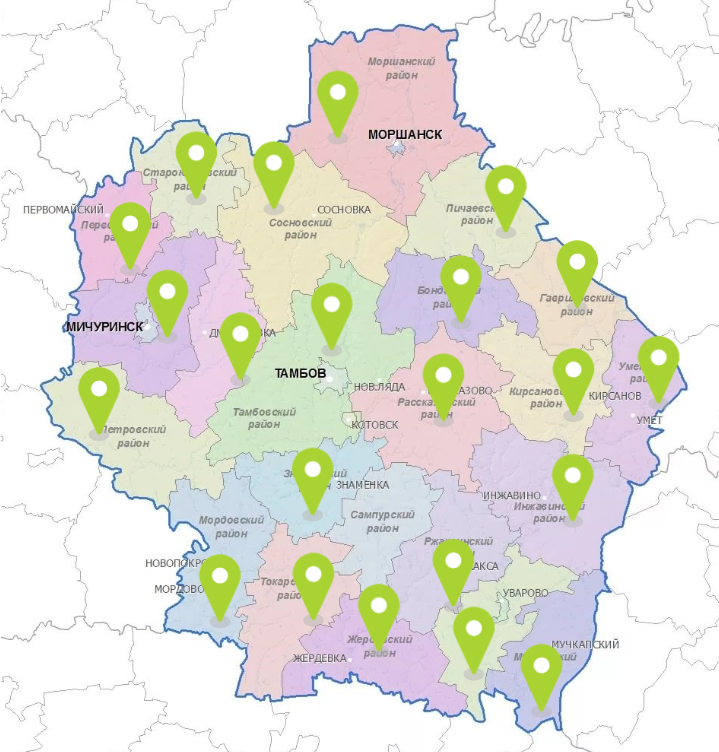 Прил.2 Символика гербов Тамбовской областиПрил.3 Пример страницы интерактивного авторского краеведческого маршрута по тамбовскому краю «Символика Тамбовской области: гербы»ССЫЛКА НА РЕСУРС:https://uploads.knightlab.com/storymapjs/8c8ceb1f0a9cc63a384e29a1c2bd8ff1/kraevedcheskii-bibliotechnyi-kvilt-simvolika-tambovskoi-oblasti/index.html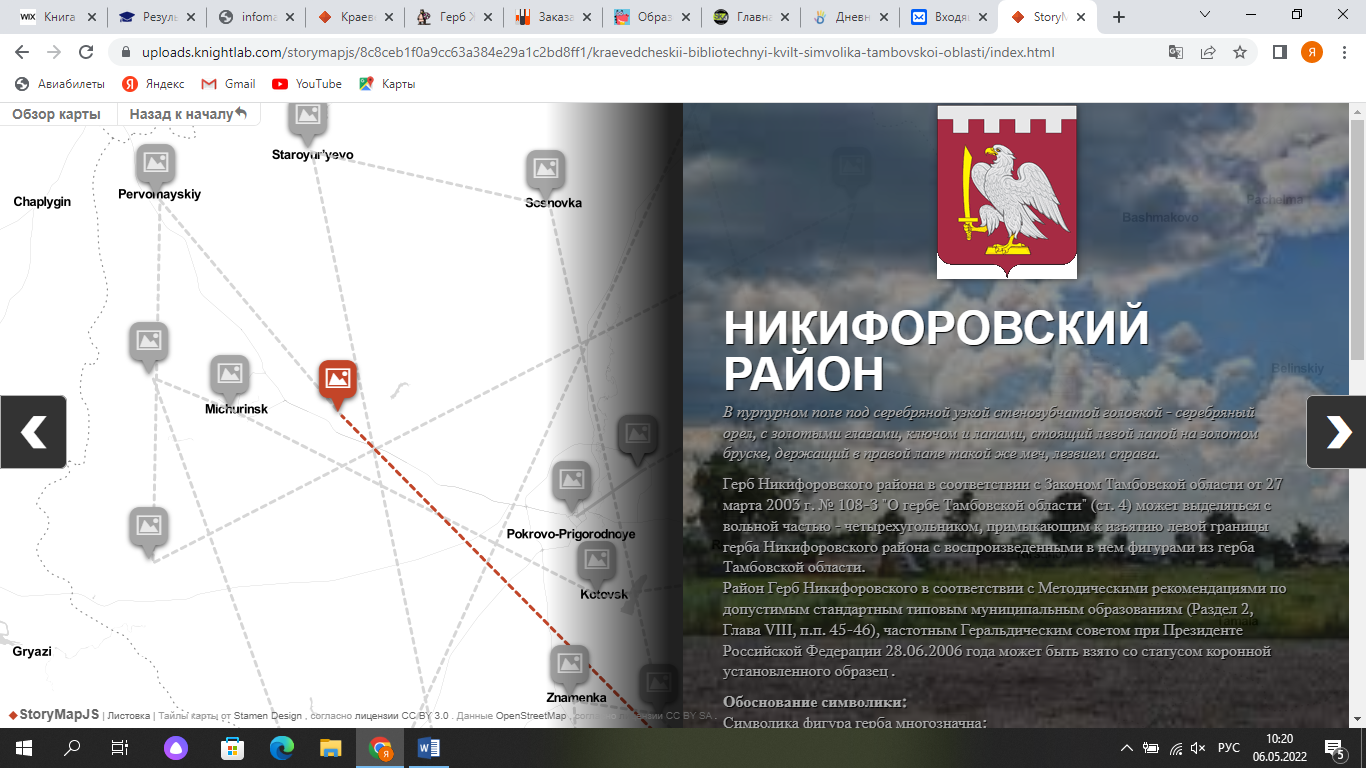 Прил.4 Результаты социологического опросаВ результате опроса обучающимся 8-11 классов (кол-во опрошенных: 60 человек) предлагалось ответить на следующие вопросы «да» или «нет»: Знаете ли Вы какие главные символы государства?Знаете ли Вы что изучает наука «геральдика»?Знаете ли Вы что изображено на гербе Тамбова?Знаете ли Вы что изображено на гербе Тамбовской области?Знаете ли Вы что изображено на гербе района, связанного с историей вашей семьи?Знаете ли Вы изображение хоть какого-нибудь герба и его обоснование?НАИМЕНОВАНИЕПРЕДМЕТФАУНАФЛОРАг. ТамбовУлейПчелыг. КирсановТравники (птицы)г. КотовскПушечный стволЕльг. МичуринскОткрытая книгаКозелДубовая ветвь, яблокиг. МоршанскЯкорьг. РассказовоВыделанная кожа, клубокКолосьяг. УваровоПчелыВишняТамбовская областьЩит, улейПчелаТамбовский районБашняЛьвиные леопардыЛавровая и масляничная ветвьБондарский районКадкаСноп колосьевГавриловский районСерпХлебный снопЖердевский районМельницаПчелаЗнаменский районКубыПчелаПшеничные колосьяИнжавинский районВолкиДубКирсановский районПчелы, травники (птицы)Хлебные колосьяМичуринский районСтроение с башнями, ладья, Колосья, яблоневая ветвьМордовский районЦерковные главкиСахарная свекла, снопыМоршанский районКоньСоснаМучкапский районМельница, звездыНикифоровский районЗолотой брусок, мечОрелПервомайский районПокров, колоколТрилистникиПетровский районКолосья, яблокоПичаевский районХлебный сноп, соснаРассказовский районПетухВенок из хлебных колосьевРжаксинский районОрелПодсолнечникСампурский районКольцоПчелыСосновский районЦерковные главкиСноп, сосновая ветвь с шишкамиСтароюрьевский районБашня, лира, звездаТокаревский районМельницаСвекла, подсолнухУваровский районПчелыДерево вишниУметский районСоколКукуруза, подсолнух, пшеничные колосья